HERA JA MUUT NAISARKKITYYPIT Heralle jos kenelle on eduksi, että hän löytää itsestään kyllin ajoissa myös muita arkkityyppejä. Muussa tapauksessa hänen elämänpiirinsä kapeutuu kaupeutumistaan ja hänen suurin pelkonsa – puolison menetys – saattaa hyvinkin toteutua. 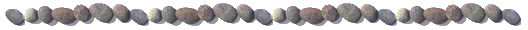 Siinä missä Heran elämän perustan muodostavat parisuhde ja liitto, Demeter korostaa äitiyttä. Siten Heran perhe-elämää helpottaa suuresti, jos hän tunnistaa ja alkaa ilmentää itsessään myös Demeter-prinsiippiä. Joissakin tapauksissa Hera-Demeter saattaa osoittautua niin perhe-ja sukukeskeiseksi, ettei lainkaan ymmärrä itsenäisiä yksinäisiä naisia. Hänestä tuntuu luonnottomalta, että nainen elää ilman puolisoa ja perhettä. Demeterin vaikutus suuntaa joka tapauksessa Heran mielenkiinnon laajemmalle kuin pelkästään aviomieheen. Huolenpito lapsista yhdistää puolisoja  aidolla tavalla. Lasten merkitys korostuu Heran elämässä erityisesti silloin, kun puoliso lähtee tai kuolee. Yleensä Hera-Dmeter-yhdistelmä on hyvin vahvan ja päättäväisen naisen arkkityyppi; hän todellinen matriarkka, kuten Niskavuoren vanha emäntä. Hera ja Afrodite ovat yksi vaikeimmin yhteen sovitettavissa naisarkkityypeistä. Itse asiassa Afrodite on Heran varjo, se osa psyykeä, joka on täysin torjuttu tai uinuu tiedostomattomassa. Afroditen kohdalla todettiin, että tämä yhdistelmä on kuitenkin parisuhteelle välttämätön, mikäli siinä halutaan säilyttää keskinäinen kiinnostus ja intohimo. Jos naisessa ovat läsnä sekä Hera että Afrodite, ensimmäinen nainen on samalla toinen eikä syrjähyppyjä tarvita. Hera ja Afrodite voivat muodostaa keskenään myös toisenlaisen, varsin merkittävän ja taiteellisesti lahjakkaan naisarkkityypin, diivan. Menestyvä, ylväs, persoonallinen ja karismastaan tietoinen diiva on sisäistänyt heeroksena eikä etsi tätä itsensä ulkopuolelta miesten maailmasta. Arkkityyppisen diivan  aineksia on esimerkiksi laulajatar Karita Mattilassa. Mielenkiintoinen ja haastava oma työ helpottaa myös ratkaisevasti  Heran tietä. Samoin  koulutus antaa Hera-naiselle itseluottamusta ja itsenäisyyttä riippuvuuden sijaan. Ammattitaito ja koulutus kuuluvat Pallas Athenen valtapiiriin. Yhdessä Hera ja Athene synnyttävät arkkityypin, jota luonnehtivat määrätietoisuus, pätevyys, voimakkuus, jopa  liikemiesmäinen kovuus. Yhdysvaltain >> Rouva presidentti >> Hillary Clinton edustaa melko puhdasoppisesti tätä arkkityyppiä. Varsin kunnianhimoinen nainen on myös Hera, jonka parina toimii Artemis. Sekä Athene että Artemis vähentävät Heran haavoittuvuutta. Hera-Artemis-yhdistelmän edustaja on pelkkää Heraa aktiivisempi ja aloiteellisempi ja miehemetsästyksessä suvereeni voittaja; hän kykenee myös pitämään  >> saaliin >> itsellään. Arkkityyppi, jossa Hera on yhdistyneenä Hestiaan, on perus-Heraa itsenäisempi ja eheämpi. Hän ei elä toisen kautta eikä koe yksinäisyyttä  ongelmaksi vaan jopa nauttii siitä. Hestian läsnäolo lisää myös Hera-naisen henkistä pääomaa ja korostaa hänen työkeskeisyyttään. Hera-Hestiat ovat niitä naisia, jotka toteuttavat itseään erilaisissa yhdistystoiminnoissa. Koska molemmat tyypit kunnioittavat myös perinteitä, arkkityypin edustajat vaalivat tapakulttuuria, arvoja ja asenteita aina konservatiivisuuteen saakka. Perhe ja lapset koetaan lähinnä velvollisuutena  ja hoidetaan muodollisesti. Äitinä Hera-Hestia on etäinen, vaimona ehdottoman uskollinen mutta seksuaalisesti viileä. Arkkityyppi saattaa yllättäen olla myös naimaton. Tämä voi johtua siitä, että nainen on jo nuorena menettänyt sulhasensa ja jäänyt sitten ikuisesti uskolliseksi ensimmäiselle rakkaudelleen.Kaikkein dramaattisin Hera-yhdistelmä syntyy, kun arkkityyppi saa parikseen Kore-Persefonen. Viimeksi mainittu antaa kyllä Heralle kaivattua herkkyyttä ja syvyyttä, mutta haavoittuvuuden mahdollisuus kasvaa samalla äärimmäisyyksiin. Tiedostomaton Hera-Kore-tyyppi on alistettu tai huonosti kohdeltu, puolustuskyvytön, jopa väärinkäytetty vaimo. Hän voi olla masokisti. Toisaalta kyky mennä itseensä on tällä Hera-yhdistelmällä suurempi kuin muilla Heroilla. Kehittyneellä tasolla kyseessä on todellinen kuningatar, elämää kokenut ja nähnyt, kivun kautta täyteen mittaansa kasvanut kypsä ja viisas nainen. Fiktiivisenä esimerkkinä tästä tyypistä voi mainita Henkien talo-elokuvan herkän vaimon, joka jatkuvasta väkivallasta huolimatta jaksaa aina ymmärtää ja rakastaa miestään. 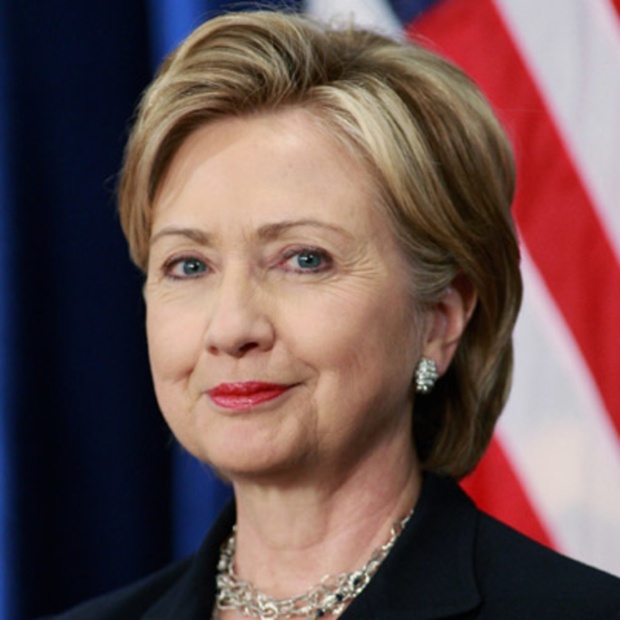 Figure  Hillary Clinton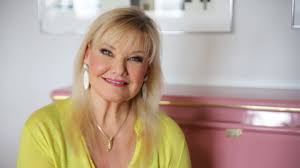 Figure 2 Karita Mattila